УКРАЇНАПОЧАЇВСЬКА  МІСЬКА  РАДАВИКОНАВЧИЙ КОМІТЕТР І Ш Е Н Н Явід     січня  2021 року                                                                       № проектПро виділення одноразовоїгрошової допомоги гр. Горевичу Р.В.              Розглянувши заяву жителя м. Почаїв вул. Я. Мудрого, 34 гр. Горевича Руслана Васильовича ,   який  просить виділити одноразову грошову допомогу на дороговартісне лікування, взявши до уваги консультативний висновок спеціаліста ортопеда-вертибролога від 15 грудня 2021 року та депутатський  акт  обстеження  від  21 грудня  2020 року та керуючись Законом України «Про місцеве самоврядування в Україні», Положенням про надання одноразової адресної матеріальної допомоги малозабезпеченим верствам населення Почаївської міської об’єднаної територіальної громади, які опинилися в складних життєвих обставинах, затвердженого рішенням виконавчого комітету № 164 від 19 жовтня 2016 року  на виконання Програми «Турбота»,  виконавчий комітет міської ради                                                     В и р і ш и в:Виділити одноразову грошову допомогу гр. Горевичу Руслану Васильовичу в   розмірі 2000 (дві тисячі)  гривень.Відділу бухгалтерського обліку та звітності міської ради перерахувати гр. Горевичу Руслану Васильовичу одноразову грошову  допомогу.Лівар Н.М.Бондар Г.В..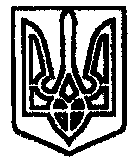 